                                                                             Технологическая карта урока. Катан Наталья Александровна, МБОУ Рождественская СОШ, учитель математики.                                                  Математика, 5 класс УМК «Математика» А.Г.Мерзляк, В.Б.Полонский, М.С.Якир.Тема урока:         Дроби и деление натуральных чисел.Тип урока:         урок  открытия новых знаний.Цели: Предметные:           показать связь между действием деление и обыкновенными дробями, сформировать навыки записи частного в виде дроби и натурального числа в виде дроби с произвольным  заранее указанным знаменателем. Личностные:         формировать  ответственное отношение к обучению, готовность к саморазвитию и самообразованию на основе мотивации к обучению. Метапредметные:   развивать мотивы и интересы своей познавательной деятельности. Планируемые результаты:  учащиеся   научатся  записывать частное в виде дроби и натуральное число в виде дроби с произвольным    знаменателем.  Основные понятия:   черта дроби (дробная черта),  знак деления, результат деления.ОРГАНИЗАЦИОННАЯ СТРУКТУРА УРОКА.Этап урокаЗадачи этапаДеятельность учителяДеятельность учениковФормируемые УУД1. Организационный этап. Создать благоприятный психологический настрой на работуПриветствие, проверка подготовленности к учебному занятию, организация внимания детей.Прозвенел, звонокНачинается урок.Вы за парты дружно селиНа меня все посмотрелиМатематика нас ждётНачинаем устный счёт.Включаются в деловой ритм урока.Коммуникативные: планирование учебного сотрудничества с учителем и сверстниками.Регулятивные: организация своей учебной деятельностиЛичностные: мотивация учения2. Актуализация знаний  Актуализация опорных знаний Организация устной работы и повторения основных видов дробей.Устный счёт.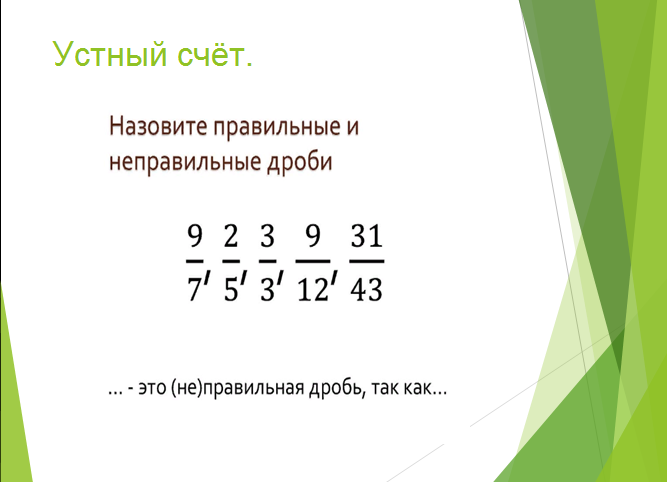 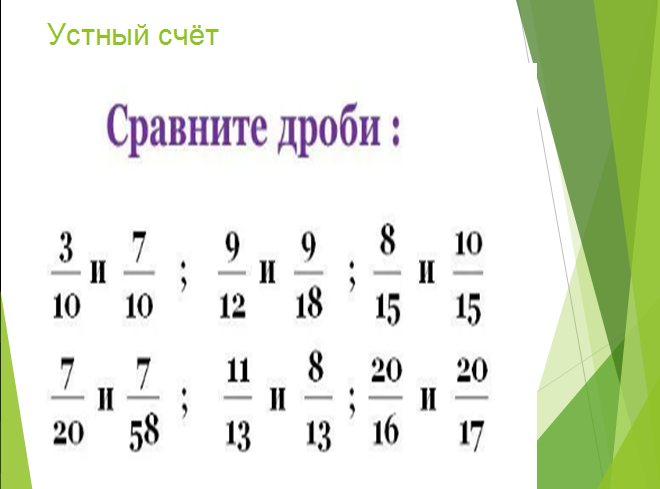 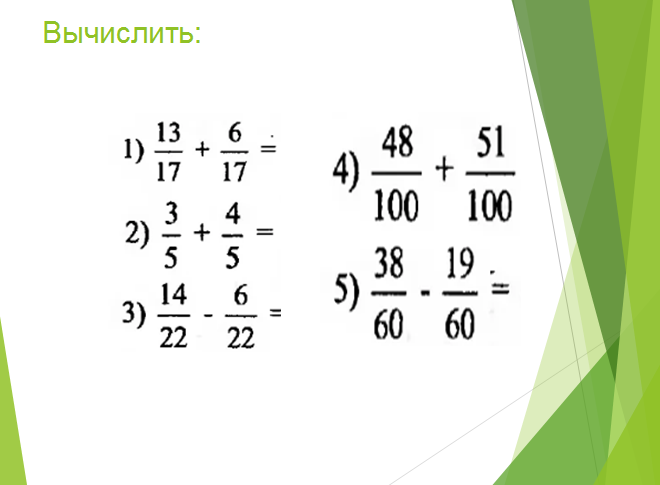 Участвуют в работе по повторению, в беседе с учителем отвечают на поставленные вопросы.Познавательные: структурирование собственных знаний.Коммуникативные: организовывать и планировать учебное сотрудничество с учителем и сверстниками. Регулятивные: контроль и оценка процесса и результатов деятельности. Личностные: оценивание усваиваемого материала.3. Постановка цели и задач урока. Мотивация учебной деятельности учащихся.  Обеспечение мотивации учения детьми, принятие ими целей урока.Мотивирует учащихся, вместе с ними определяет цель урока; акцентирует внимание учащихся на значимость темы. Записывают дату в тетрадь, определяют тему и цель урока.Познавательные: умение осознанно и произвольно строить речевое высказывание в устной форме.Личностные: самоопределение.Регулятивные: формировать целевые установки. Коммуникативные: умение вступать в диалог, участвовать в коллективном обсуждении вопроса.4. Изучение нового материалаСоздание проблемной ситуации.Решение проблемной ситуации.Как можно разделить 3 яблока между 4 девочками? Как поступим?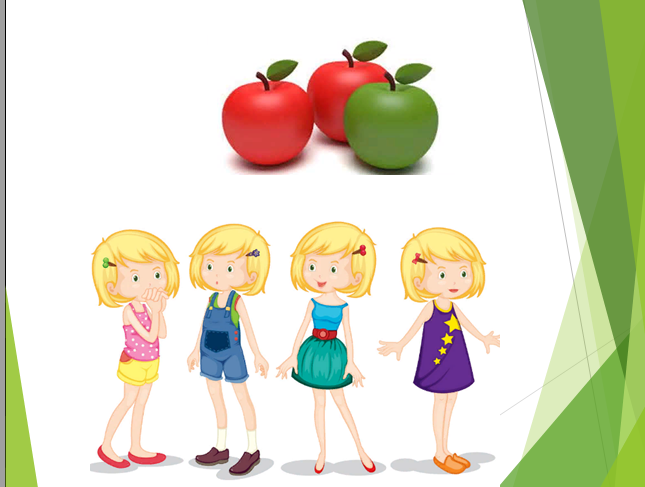 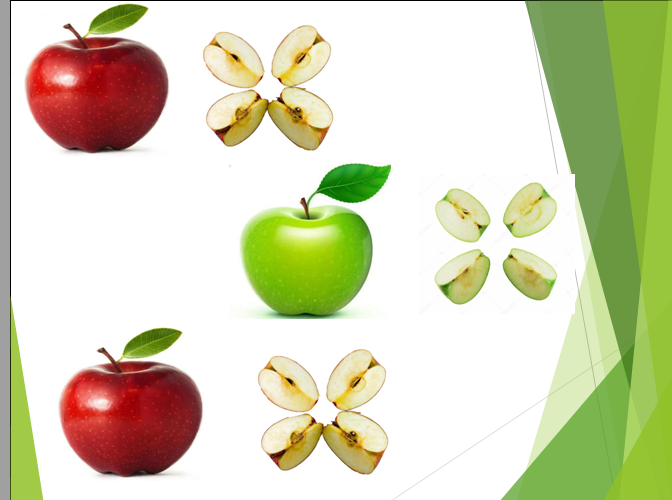 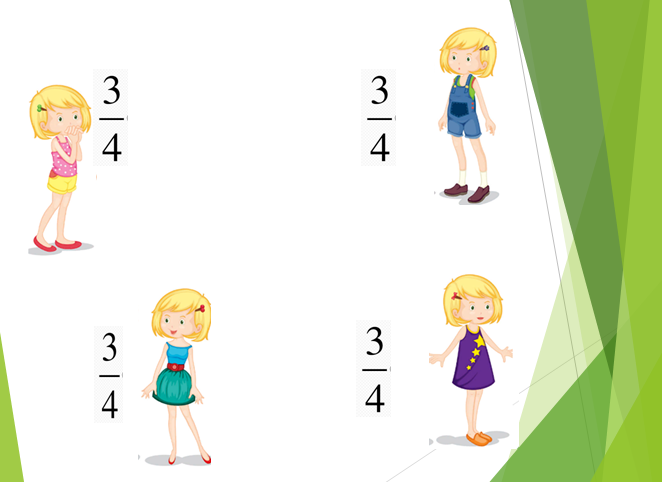 Учитель и ученики вместе разрезают яблоки.По сколько получит каждая девочка?Записываем число и тему урока.Ещё раз, какую цель поставим?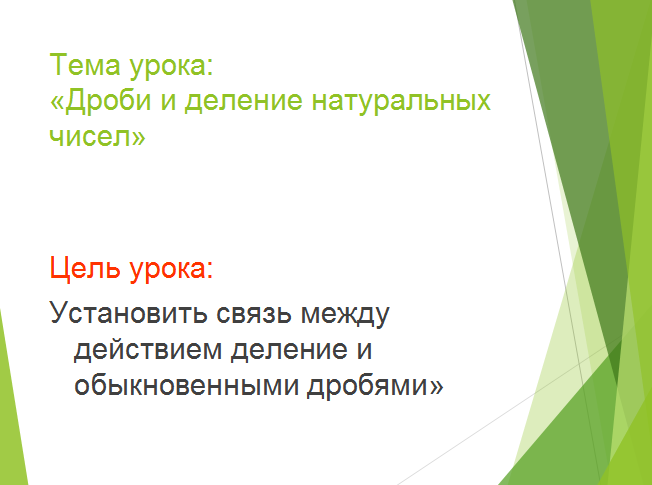 Объяснение теоретического материала &28, учителем .Ответы и рассуждения детей.Помогают 2 ученика, остальные наблюдают.Ответы учащихся.Работают в тетрадяхПознавательные: умение осознанно и произвольно строить речевое высказывание в устной форме.Личностные: самоопределение.Регулятивные: формировать целевые установки. Коммуникативные: умение вступать в диалог, участвовать в коллективном обсуждении вопроса.     ФизкультминуткаМы присядем столько разСколько девочек у насСколько мальчиков у насМы подпрыгнем столько разГолова устала тожеТак давайте ей поможемВлево раз , и дваДумай, думай голова!4. Закрепление материала    Показать запись частного в виде дробиОрганизация и контроль за процессом решения упражнений из учебника.№758,№ 760, №762, №764Фронтально Познавательные: формирование интереса к данной теме.Личностные: формирование готовности к самообразованию.Коммуникативные: уметь оформлять свои мысли в устной форме; слушать и понимать речь других.Регулятивные: планирование своей деятельности для решения поставленной задачи и контроль полученного результата.5. Рефлексия  подведение итогов урока  Дать количественную оценку работы учащихсяПодводит итоги работы  . Продолжите высказывание :Я работал (а) на уроке на оценку…Регулятивные: оценивание собственной деятельности на уроке6. Информация о домашнем заданииОбеспечение понимания детьми содержания и способов выполнения домашнего заданияДает комментарий к домашнему заданиюУчащиеся записывают в дневники задание.&28, №759, 761, 764.